З  А  П  О  В  Е  Д№ 751 / 01.06.2021г.	Във връзка с образувана административна преписка по повод постъпило заявление №Гр-928/15.04.2021г. от Александър Николаев Димитров за разглеждане и одобряване на проект за изменение на подробния устройствен план – План за регулация  за попълване на нов УПИ XXI 222 кв. 3 по плана на с. Полиовци, общ. Ихтиман, обл. Софийска, и след като се запознах с нея, установих следното:	Представени са скици от Възложителя, извадка от кадастрален и регулационен план, служебна бележка№76/05.04.2021г., нотариален акт №61, том I, рег. № 468/ дело № 59/16.03.2021г., нотариален акт №61, том I, рег. № 468/ дело № 59/16.03.2021г., проект за изменение, диск в цифров вид.	С проекта за изменение на регулационния план на урегулираният поземлен имот, отреден „За жилищно строителство“ се дава нов номер – XXI-222 с площ от 1845,78кв.м. в  кв. 3 по плана на с. Полиовци, общ. Ихтиман, обл. Софийска. Същият е образуван като част от имот с проектен №222.Издадена е заповед № 667/12.05.2021г. за одобряване изменението на кадастралния план	Проектът е разгледан от Общински експертен съвет по устройство на територията и приет с решение III-3 по протокол  №2 от 11.05.2021г. със забележка: Заповед за одобряване да се  издаде след влизане в сила заповедта за одобряване изменението на кадасрален план.	Издадена е заповед № 667/12.05.2021г.  за одобряване изменението на кадастралния план, влязла в сила на 01.06.2021г.	С оглед на гореизложените мотиви и на основание чл.44, ал.1 т. 13 и ал. 2 от Закона за местното самоуправление и местната администрация, чл. 129, ал. 2 и чл. 134, ал. 1, т. 5 и ал. 2, т. 4 от Закона за устройство на териториятаО Д О Б Р Я В А М :Изменение на подробния устройствен план – План за регулация за  попълване на нов УПИ XXI 222 с площ от 1845,78кв.м. в  кв. 3 по плана на с. Полиовци, общ. Ихтиман, обл. Софийска. Същият е образуван като част от имот с проектен №222.Заповедта да се съобщи на заинтересованите страни по смисъла на чл.131, ал.1  от Закона за устройство на територията по реда на АПК.Настоящата заповед подлежи на обжалване по реда на чл. 215 от ЗУТ пред Административен съд - София област в 14 дневен срок от съобщаването й.КАЛОЯН ИЛИЕВ  /П/КМЕТ НАОБЩИНА  ИХТИМАНИзготвил: инж. Анна Чукова  /П/геодезист Община Ихтиман         Съгласувал: гл. архитект:   арх.Тодор Кръстев   /П/     заповедта влиза в сила на:………………………..       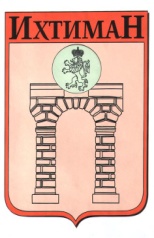 ОБЩИНА ИХТИМАН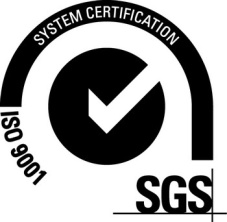  2050 гр. Ихтиман, ул. „Цар Освободител“ № 123 0724 / 82381,  0724 / 82550, obshtina_ihtiman@mail.bg